Poznejme lépe sami sebe i druhé z hlediska osobnostních dispozic dle typologie MBTI (Myers-Briggs Type Indicator), naučme se pracovat se svými silnými stránkami.Odhalme, proč některé činnosti v osobním či pracovním životě děláme rádi a jiné nás stojí takové množství energie a úsilí, že se jim proto raději vyhýbáme.Naučme se lépe komunikovat 
a spolupracovat s lidmi odlišných osobnostních dispozic a získejme poznání, které vede k dlouhodobé prosperitě obou stran.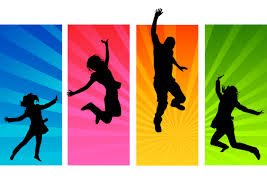 Seminář je určen organizacím a firmám, jednotlivcům z komerční i neziskové sféry, z oblasti školství i státní správy. 
Má akreditaci MŠMT 32842/2018-2-986. Každý účastník obdrží osvědčení o absolvování. Program semináře (16 vyučovacích hodin, tj. 12 celých hodin):Cíle semináře. Když se budu semináře aktivně účastnit, pak na jeho konci:budu znát své přirozené preference a díky tomu lépe rozumět zdrojům svého chování. To mi může pomoci lépe usměrňovat vlastní jednání.budu schopen/schopna identifikovat způsoby, jak s jinými lidmi (v osobním i profesním životě) efektivněji spolupracovat a komunikovat, a tím přispívat k budování pozitivního rozvojového klimatu ve skupině či organizaci.budu mít základní vhled do toho, proč ve stresu reaguji jinak než obvykle a jak moje reakce působí na okolí.Lektorka semináře: Mgr. Jiřina Majerová (Stang)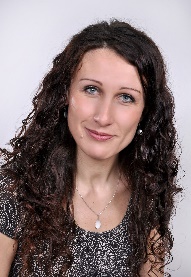 Psycholožka, lektorka a konzultantka v oblasti školství a firem, konzultantka, členka odborného týmu v projektu Pomáháme školám k úspěchu - The Kellner Family Foundation. Jednatelka společnosti Viaspirita s.r.o. Věnuje se aplikaci teorie typů C. G. Junga a typologie MBTI (Myers-Briggs Type Indicator) ve vzdělávání a rozvoji lidí a organizací. Osvědčení „Certified Practitioner of the MBTI Step 1 a 2“ a MMTIC (CAPT, USA 2010).Držitelka mezinár. certifikátů Lektor a Certifikátor programu RWCT (Reading and Writing for Critical Thinking, 2002). Spoluautorka knihy Typologie osobnosti – využití ve výchově a vzdělávání (Portál 2010) a knihy Školní hodnocení žáků a studentů (Portál 2007).Zájmy: aktivní pobývání v horách (Himaláje), četba, provozování hudby, zpěvu a tance. Kvalifikovaná učitelka Tanců univerzálního míru (Dances of Universal Peace), vede tance jak s dospělými, tak s dětmi, např. v dětských domovech.1. Úvod, seznámení se (Kdo jsem? Co dělám, a rád/a?)6. Dimenze osobnosti – zaměření osobnosti (Jak dobíjíme svou energii a jaký životní styl preferujeme?)2. Příklady ze života (Jaké jsou přirozené rozdíly mezi lidmi?)7. Typy temperamentu: nástroj porozumění a spolupráce (Jak se na MBTI podívat skrze vrozené potřeby, hodnoty a předpoklady pro rozvoj dovedností?)3. Úvod do typologie MBTI (Z čeho vychází?) a etika jejího používání (Jak eliminovat škatulkování?). Dynamika a vývoj typu (Jaké životní situace mohou ovlivnit vývoj typu?)8. Reagování v náročných situacích a ve stresu – základní vhled (Proč ve stresu nejsem sám/sama sebou?)4. Dimenze osobnosti – 8 psychických funkcí Se, Si, Ne, Ni (příjem) Te, Ti, Fe, Fi (rozhodování) - (Jak se projevují? V jakých činnostech každodenního života zapojujeme jednotlivé funkce?)9. Můj osobnostní typ (1 ze 16) z hlediska MBTI (Jak využít silných stránek svého osobnostního typu?)5. Hledání vlastních preferencí psychických funkcí.10. Reflexe, zpětná vazba Co každý účastník získá?Co znamená „aktivně se účastnit“?                         Co nás nečeká?   Sadu textů umožňujících porozumění základům typologické teorie a poskytujícím zároveň vodítka pro diagnostiku vlastního typu.   Podrobný popis vlastního typu osobnosti, který prohlubuje sebepoznání a umožňuje lépe stanovovat si rozvoj. cíle.    „Být na příjmu“ - věnovat pozornost informacím, které budou přicházet ve formě konkrétních příkladů z praxe i skrze teoretický základ, o který se tyto praktické zkušenosti opírají.    Analyzovat příchozí informace, porovnávat je se svou zkušeností a vyhodnocovat jejich užitečnost pro vlastní rozvoj.     Nebudeme vyplňovat dotazník 
a nějak se tím „škatulkovat“.     Nebudeme se účastnit aktivit, 
ve kterých bychom se museli před ostatními odhalovat víc, než sami chceme.     Nebudeme hrát sociálně-psychol. hry jen proto, abychom se pobavili.